Муниципальное автономное общеобразовательное учреждение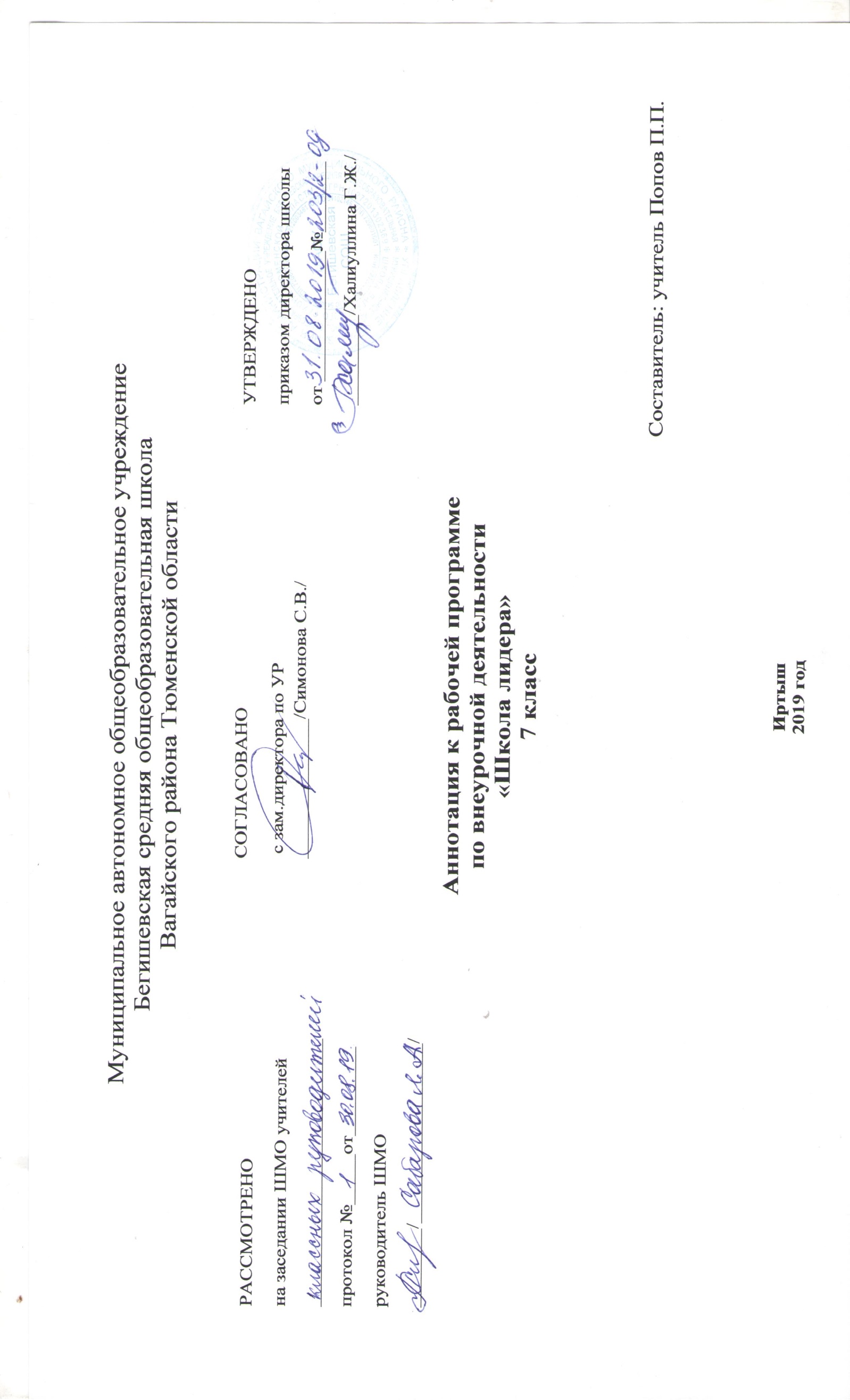 Бегишевская средняя общеобразовательная школаВагайского района Тюменской областиРабочая программапо внеурочной деятельности«Азбука нравственности»Составитель: учитель Попов П.П. Иртыш2019 годПланируемые результаты.Программа знакомит учащихся с общечеловеческими нравственными ценностями, не содержит конфликтного религиозного и националистического материала; объективно освещает культурные особенности, традиции и обычаи разных народов и народностей, обучая зачаткам этической мудрости; содержит основные положения по защите достоинства личности на принципах толерантности и гуманности.«Уроки нравственности» направлены на усвоение детьми базовых и опорных нравственных понятий, которые лежат в основе нравственного сознания человека и норм его нравственного поведения. Эти понятия составляют тот нравственный минимум, который и регулирует деятельность и поступки людей с точки зрения их нравственного смысла и значения. Это, прежде всего, такие понятия, как «добро», «зло», «ответственность», «справедливость», «долг», «совесть», «достоинство», «гуманизм», «доброта», «добросовестность», «отзывчивость», «принципиальность», «искренность», «великодушие», «дружба и товарищество», «честность и правдивость», «честь», «мужество и смелость», «аккуратность и бережливость», «самоотверженность», «уважение», «чуткость», «патриотизм», «верность», «взаимопомощь», «солидарность», «вежливость», «верность», «сочувствие», «трудолюбие». Перечисленные понятия – положительные, на их усвоение делается ставка при проведении занятий, а отрицательные понятия приводятся как противовес им, как форма сравнения.Работа над усвоением нравственных понятий, раскрытием их нравственного значения и содержания, показ их оценочной роли, выявление уровней и признаков понятий ведется учителем как путём непосредственного объяснения их содержания и структуры, так и в процессе анализа выбранных художественных произведений (или их фрагментов), в большинстве своем выходящих за рамки школьной программы, но являющихся «золотым фондом» русской классической и педагогической литературы, чтение которой необходимо для нравственного взросления человека и формирования его, говоря словами А.С.Пушкина, «САМОСТОЯНИЯ». К такой литературе относятся произведения Ивана Александровича Ильина, Василия Александровича Сухомлинского, Валентина Распутина, Дмитрия Сергеевича Лихачева, Бориса Васильева. Предметом анализа могут стать и эпизоды произведений русских писателей, изучаемых в курсе школьной программы: Л.Н.Толстого, А.П.Чехова, С.Михалкова, И.А.Крылова и др., древнерусская литература, мифы народов мира, фолклор, а также фрагменты старых художественных фильмов, которые, к сожалению, мало знакомы современным школьникам, но содержат в себе огромный нравственный потенциал. Особенное значение для занятий в этом плане приобретает книга Симона Соловейчика «Пушкинские проповеди», главы которой могут быть вступительным словом каждого урока. На занятиях предполагается и обсуждение нравственно значимых практических ситуаций из жизни самих школьников.Занятия могут проходить в форме беседы, рассказа, комментированного чтения, обсуждения, диспута, дискуссии, анкетирования, чтения стихов, разбора нравственно значимых ситуаций, викторин, ролевых и этических игр. Могут проводиться уроки творчества на заданные темы (рисования на темы морали, составление портрета слова, дописывание рассказа с нравственным содержанием, составление письма, заповедей дружбы и др). Особое место в системе занятий занимают авторские уроки1.Приобщение детей к духовно-нравственным богатствам человечества будет способствовать формированию гармоничной, творческой личности будущего человека, способной к сопереживанию, распознаванию добра и зла, доброжелательному отношению ко всему окружающему, пониманию величия человеческой жизни и умению найти своё место в ней.Содержание по разделамТема 1. Мы живём среди людей (9 часов)Человек среди людей.  Может ли человек прожить один?  Правила культуры общения. Правила этикета. Что такое  нравственная  оценка?Тема 2. Что значит уважать людей? (12 часов)Что значит уважать  людей?  Как быть уважаемым?  Уважение старших – закон жизни людей. Как уважать родителей? Правила взаимоотношений с родителями. Не быть равнодушным.Тема 3. Другие и я (12 часов)Как вести себя с другими людьми? Другие и я.  Как быть предупредительным?  Не давши слова – крепись, а давши - держись! Почему говорят: «Слово серебро, а молчанье - золото»?    Дружба всего дороже. Правила  дружбы. Дружба и друзья. Почитание, почтение, уважение - в чём отличия? Принципиальность и беспринципность - что это?Раздел 1: Моральный и нравственный мир подросткаОбщее понятие о морали, как нравственных правилах общения, регулирующих все отношения людей и определяющих требование к их поведению.Изучения в процессе методик использования диагностических и игровых нравственных проявлений личности, влияния и наличия нравственных потребностей подростовЗнакомство с делами, действиями и поступками как главными показателями нравственности человека. Характеристики нравственного облика подростков. Определение возможностей усвоения нравственных знаний детьми. Рассмотрение типичных особенностей нравственного мира подростков.Раздел 2: Основные понятие моралиЗначения моральных знаний в жизни каждого человека. Основные моральные понятия как база нравственной грамотности, их содержания и характеристики. Рассмотрения конкретных случаев понимания этих понятий в жизни. «Добро» и «зло» как опорные понятия нравственных знаний и нравственных оценок, как центральные понятия морали. Критерии добра и зла.Долг, как внутренняя потребность человека; сущность и различные уровни чувства долга. Долг как нравственная обязанность человека по отношению к другим людям, обществу и  к самому себе.Достоинство и честь как показатели нравственной ценности человека; их взаимосвязь с понятием честности, справедливости и долга. Связи этих понятий с понятием вежливости и тактичности.Совесть как внутренний регулятор поведения человека, как выражения общественной сущности человека. Содержание понятие «совесть». Виды эмоционального проявления совести: стыд, раскаяние, угрызение совести и др. ответственность как нравственное требование к личности и долг человека за достижения требуемого результата и за последствия их своих действий. Гуманность как общечеловеческий принцип деятельности и нравственные качества личности.Раздел 3: Нравственные нормы как правила поведения.Понятия о нравственных нормах общества как правилах поведения и поступков, как наиболее простых нравственных требованиях и законах обязательные для каждого человека в отдельности.Нравственные нормы как моральные представления и понятия и как элемент моральных отношений. Понятия о возникновении моральных норм.Применение нравственных норм к конкретным обстоятельствам, выработка привычек их выполнения без принуждения. Разбор конкретных примеров, характеризующие нравственные нормы и их усвоение взрослыми и школьниками. Значение нравственных норм для общества и жизни человека. Нравственные нормы и их усвоение – признак нравственной зрелости людей.Раздел 4: Моральные отношения и нравственные ценности.Понятие о моральных отношениях людей как совокупностей, зависимостей и связей, возникающих в процессе общения и нравственно-значимой деятельности; зависимость моральных отношений людей от определённых обязанностей. Знакомство с наиболее общими нравственными обязанностями человека по отношению к обществу, другим людям и самому себе. Организация нравственных отношений людей в обществе. Отношение человека к Родине и обществу, преданность Отечеству и патриотизм. Нравственные нормы, регулирующие отношения человека к Родине.Отношение человека к труду, людям труда, общественному достоянию и собственности. Отношение людей к природе, и забота о её сохранности.Отношение человека к другим людям. Проблема товарищества и дружбы. Отношение к коллективам и группам общения. Отношение человека к самому себе. Анализ своего поведения. Особенности своего места в коллективах общения. Стремление к самосовершенствованию. Нравственные ценности как форма моральных отношений общества, их виды.5 раздел: Культура нравственного поведения.Понятие культуры нравственных взаимоотношений людей, нравственные основы внешней и внутренней культуры поведения человека. Культура нравственных взаимоотношений старших и младших поколений, детей разного возраста, мальчиков и девочек. Содержание правил культурного поведения подростков. Правила вежливости, правила точности и обязательности. Культура речи, культура внешнего вида. Правила гостеприимства. Поведение на улице, в общественных местах и транспорте.Уважительное отношение мальчиков и девочек. Общие правила культурного поведения у подростков.Учитывая примерное распределение часов курса по разделам и годам обучения и приведенные выше методические рекомендации, каждый учитель с учётом особенностей класса, личных наблюдений за детьми и личных знаний, умений и навыков составляет конкретный календарно-тематический план курса, имея в виду, что подбор материала к разделам программы год от года усложняется и должен составить преемственную систему. Ориентируясь при составлении плана на рекомендуемую литературу, надо помнить, что она предлагается учителю для творческого использования как фактический рабочий материал для выбора.Очень осторожно надо относиться в этом курсе к оценке знаний детей, так как важнейшей задачей курса является выработка нравственных отношений и убеждений детей.На уроках обсуждаются поступки, даются оценки действий других, уточняются нравственные понятия. Поэтому выставление плохих оценок не должно быть системой. Их можно поставить в том случае, если был выдан конкретный материал или ученик вовсе не работал на уроке. Если ученик сумел выразить своё отношение к поступкам или оценил их неправильно, не разобрался в ситуации, то оценка ему не ставится. В этом курсе можно оценивать простое участие ребёнка в дискуссии, его активность и сообразительность.Тематическое планирование.  № урокаТемаЧасыФормы проведения занятийРаздел  I:  Мы живем среди людей (9 час.)Цель -  Показать мир общения людей. Раздел  I:  Мы живем среди людей (9 час.)Цель -  Показать мир общения людей. Раздел  I:  Мы живем среди людей (9 час.)Цель -  Показать мир общения людей. Раздел  I:  Мы живем среди людей (9 час.)Цель -  Показать мир общения людей. 1Человек среди людей1Беседа2Может ли человек прожить один?1Дискуссия3Когда мы испытываем одиночество?1Беседа4Правила культуры общения1игра5Правила этикета1Ситуации-пробы6-7Культура общения и цивилизации.2Сообщения учащихся8-9Что такое " нравственная оценка"? 2Диспут10Что значит " уважать людей"1Беседа11-13Как быть уважаемым?.3Сочинение - миниатюра14-16Уважение старших - закон жизни людей.3Составление родословной17-18Как уважать родителей?2Проект «Мои родители»19-21Не быть равнодушным. 3Беседа22Как вести себя с другими людьми. 2Ролевая игра23Другие и я.1Диспут24Любовь как главный закон жизни. 1Беседа25Не давши слова - крепись, а давши - держись. 1Дискуссия26Почему говорят: "Слово-серебро, а молчание – золото» 1Мини-сочинение27Дружба - всего дороже 1Анализ ситуаций28Правила дружбы.1Свод законов дружбы29Дружба и друзья1Портрет друга30 Почитание, почтение, уважение – в  чем отличия? 1Беседа31-33Принципиальность и беспринципность, что это? 3Проект34Итоговое занятие.1